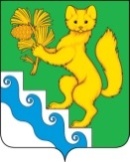 АДМИНИСТРАЦИЯ БОГУЧАНСКОГО  РАЙОНАПОСТАНОВЛЕНИЕ14  . 04. 2021г.                       с. Богучаны                              № 268-пО внесении изменений в муниципальную программу «Развитие физической культуры и спорта в Богучанском районе», утвержденную  постановлением  администрации Богучанского района от 01.11.2013 №1397-пВ соответствии со статьей 179 Бюджетного кодекса Российской Федерации, постановлением администрации Богучанского района от 17.07.2013 № 849-п «Об утверждении Порядка принятия решений о разработке муниципальных программ Богучанского района, их формировании и реализации», статьями 7, 8,47  Устава Богучанского района Красноярского края,               ПОСТАНОВЛЯЮ:1.  Внести изменения в муниципальную программу «Развитие физической культуры и спорта в Богучанском районе», утвержденную постановлением администрации Богучанского района от 01.11.2013 № 1397-п,  следующего содержания:1.1. В разделе 1. Паспорт муниципальной программы Богучанского района «Развитие физической культуры и спорта в Богучанском районе», строку «ресурсное обеспечение программы, в том числе в разбивке по всем источникам финансирования по годам реализации», читать в новой редакции:1.2. Приложение № 5 к подпрограмме «Развитие массовой физической культуры и спорта» реализуемой в рамках муниципальной программы Богучанского района, строку «Объемы и источники финансирования подпрограммы», читать в новой редакции:1.3. Приложение № 6 к подпрограмме «Формирование культуры здорового образа жизни» реализуемой в рамках муниципальной программы Богучанского района, строку «Объемы и источники финансирования подпрограммы», читать в новой редакции:1.4. Приложение № 2 к муниципальной программы «Развитие физкультуры и спорта в Богучанском районе», «Распределение планируемых расходов за счет средств районного бюджета по мероприятиям и подпрограммам муниципальной программы», изложить в новой редакции согласно приложению №1.1.5. Приложение № 3 к муниципальной программе «Развитие физической культуры и спорта» реализуемой в рамках муниципальной программы Богучанского района, «Ресурсное обеспечение и прогнозная оценка расходов на реализацию целей муниципальной программы   "Развитие физической культуры и спорта в Богучанском районе" с учетом источников финансирования, в том числе средств краевого бюджета и районного бюджета, изложить в новой редакции согласно приложению №2.1.6. Приложение № 2 к подпрограмме «Развитие массовой физической культуры и спорта» реализуемой в рамках муниципальной программы Богучанского района, «Перечень мероприятий подпрограммы "Развитие массовой физической культуры и спорта"  с указанием объема средств на их реализацию и ожидаемых результатов», изложить в новой редакции согласно приложению №3.1.7. Приложение № 2 к подпрограмме «Формирование культуры здорового образа жизни» реализуемой в рамках муниципальной программы Богучанского района, «Перечень мероприятий подпрограммы " Формирование культуры здорового образа жизни»,  с указанием объема средств на их реализацию и ожидаемых результатов», изложить в новой редакции согласно приложению №4.1.8. Приложение № 4 к  муниципальной программе «Развитие физкультуры и спорта в Богучанском районе», «Прогноз сводных показателей муниципальных заданий на оказание (выполнение) муниципальных услуг (работ) муниципальными учреждениями по муниципальной программе", изложить в новой редакции согласно приложению №5.2. Контроль за исполнением настоящего постановления возложить на заместителя Главы  Богучанского района по социальным вопросам И.М.  Брюханова.          3. Постановление вступает в силу  со дня следующего за днем  опубликования в Официальном вестнике Богучанского района.Глава Богучанского района 	                            В.Р. СаарРесурсное обеспечение муниципальной программыОбъем бюджетных ассигнований на реализацию программы составляет всего 90 611 225,40 рублей,  в т.ч. по годам:средства районного бюджета:в 2014 году –  2 420 500,00 рублей, в 2015 году –  2 570 000,00 рублей, в 2016 году –  2 570 000,00 рублей;в 2017 году  -  1 945 700,00 рублей;в 2018 году  -  8 347 880,00  рублей;в 2019 году  -  9 944 586,10  рублей;в 2020 году  -  14 942 447,95  рублей;в 2021 году  -  12 881 767,35  рублей;в 2022 году  -  12 971 072,00  рублей;в 2023 году  -  12 971 072,00  рублей.средства бюджета  поселений:в 2018 году – 563 000,00 рублей;в 2019 году  - 688 000,00  рублей;в 2020 году  - 935 200,00  рублей;в 2021 году  - 900 000,00  рублей;в 2022 году  - 900 000,00  рублей;в 2023 году  - 900 000,00  рублей.средства краевого бюджета:в 2018 году – 500 000,00 рублей;в 2019 году – 525 002,36 рублей.средства федерального бюджета:в 2019 году – 3 134 997,64 рублей.Объемы и источники финансирования подпрограммыОбъем финансирования подпрограммы на период  2020 - 2023 годы  составит – 56 784 659,30 рублей,  в т.ч. по годам:средства районного бюджета, в  2020 году -  14 742 447,95   рублей;в  2021 году -  12 864 867,35   рублей;в  2022 году -  12 771 072,00   рублей;в  2023 году -  12 771 072,00   рублей.средства бюджета  поселений:в  2020 году -   935 200,00   рублей;в  2021 году -  900 000,00 рублей;в  2022 году -  900 000,00 рублей;в 2023 году -   900 000,00 рублей.Объемы и источники финансирования подпрограммы      Общий объем финансирования за счет средств районного бюджета    616 900,00  рублей, из них по  годам:    2020 год –   200 000,0 рублей;2021 год –   16 900,00 рублей;2022 год –   200 000,0 рублей;2023 год –   200 000,0 рублей.Приложение № 1 к постановлению администрации Богучанского района от "14" апреля    2021 г.   №268-п

Приложение № 2 к муниципальной программе "Развитие физической культуры и спорта в Богучанском районе"Распределение планируемых расходов за счет средств районного бюджета по  мероприятиям и подпрограммам  муниципальной программы "Развитие физической  культуры и спорта в Богучанском районе"Статус (муниципальная  программа, подпрограмма)Наименование программы, подпрограммыНаименование ГРБСКод бюджетной классификацииРасходы (руб.), годыРасходы (руб.), годыРасходы (руб.), годыРасходы (руб.), годыРасходы (руб.), годыСтатус (муниципальная  программа, подпрограмма)Наименование программы, подпрограммыНаименование ГРБСГРБС2020 год2021год2022год2023 годИтого на период 2020-2023гг.Муниципальная программа "Развитие физической  культуры и спорта в Богучанском районе" всего расходные обязательствах15 877 647,9513 781 767,3513 871 072,0013 871 072,0057 401 559,30Муниципальная программа "Развитие физической  культуры и спорта в Богучанском районе" в том числе по ГРБС 0,00Муниципальная программа "Развитие физической  культуры и спорта в Богучанском районе" МКУ«Управление  культуры, физической культуры, спорта и молодежной политики  Богучанского района»85615 877 647,9513 781 767,3513 871 072,0013 871 072,0057 401 559,30Подпрограмма 1«Развитие массовой физической культуры и спорта"   всего расходные обязательствах15 677 647,9513 764 867,3513 671 072,0013 671 072,0056 784 659,30Подпрограмма 1«Развитие массовой физической культуры и спорта"   в том числе по ГРБС 0,00Подпрограмма 1«Развитие массовой физической культуры и спорта"    МКУ«Управление  культуры, физической культуры, спорта и молодежной политики  Богучанского района»85615 677 647,9513 764 867,3513 671 072,0013 671 072,0056 784 659,30Подпрограмма 2"Формирование культуры здорового образа жизни"всего расходные обязательства х200000,0016900,00200000,00200000,00616900,00Подпрограмма 2"Формирование культуры здорового образа жизни"в том числе по ГРБС 0,00Подпрограмма 2"Формирование культуры здорового образа жизни" МКУ«Управление  культуры, физической культуры, спорта и молодежной политики  Богучанского района»856200000,0016900,00200000,00200000,00616 900,00Приложение № 2 к постановлению администрации Богучанского района от   "14" апреля    2021 г.   №268-п 

Приложение № 3 к муниципальной программе "Развитие физической культуры и спорта в Богучанском районе" Ресурсное обеспечение и прогнозная оценка расходов на реализацию целей муниципальной программы   "Развитие физической культуры и спорта в Богучанском районе" с учетом источников финансирования, в том числе средств краевого бюджета и районного бюджетаСтатусНаименование муниципальной  программы, подпрограммы муниципальной программыИсточники финансированияОценка расходов (руб.), годыОценка расходов (руб.), годыОценка расходов (руб.), годыОценка расходов (руб.), годыОценка расходов (руб.), годыСтатусНаименование муниципальной  программы, подпрограммы муниципальной программыИсточники финансирования2020 год2021 год2022год2023 годИтого на период                                 
2020-2023гг.Муниципальная программа "Развитие физической  культуры и спорта в Богучанском районе"  Всего                    15 877 647,9513 781 767,3513 871 072,0013 871 072,0057 401 559,30Муниципальная программа "Развитие физической  культуры и спорта в Богучанском районе"  в том числе:             Муниципальная программа "Развитие физической  культуры и спорта в Богучанском районе"  федеральный бюджет0,00Муниципальная программа "Развитие физической  культуры и спорта в Богучанском районе"  краевой бюджет           0,000,000,000,000,00Муниципальная программа "Развитие физической  культуры и спорта в Богучанском районе"  бюджет поселений935 200,00900 000,00900 000,00900 000,003 635 200,00Муниципальная программа "Развитие физической  культуры и спорта в Богучанском районе"  районный бюджет   14 942 447,9512 881 767,3512 971 072,0012 971 072,0053 766 359,30Подпрограмма 1«Развитие массовой физической культуры и спорта" 0,00Подпрограмма 1«Развитие массовой физической культуры и спорта" Всего                    15 677 647,9513 764 867,3513 671 072,0013 671 072,0056 784 659,30Подпрограмма 1«Развитие массовой физической культуры и спорта" в том числе:             0,00Подпрограмма 1«Развитие массовой физической культуры и спорта" федеральный бюджет0,00Подпрограмма 1«Развитие массовой физической культуры и спорта" краевой бюджет           0,00Подпрограмма 1«Развитие массовой физической культуры и спорта" бюджет поселений935 200,00900 000,00900 000,00900 000,003 635 200,00Подпрограмма 1«Развитие массовой физической культуры и спорта" районный бюджет   14 742 447,9512 864 867,3512 771 072,0012 771 072,0053 149 459,30Подпрограмма 2"Формирование культуры здорового образа жизни"Всего                    200 000,0016 900,00200 000,00200 000,00616 900,00Подпрограмма 2"Формирование культуры здорового образа жизни"в том числе:             0,00Подпрограмма 2"Формирование культуры здорового образа жизни"краевой бюджет           0,00Подпрограмма 2"Формирование культуры здорового образа жизни"районный бюджет   200 000,0016 900,00200 000,00200 000,00616 900,00Приложение № 3 к постановлению администрации Богучанского района от   "14" апреля    2021 г.   №268-п
Приложение №2 к подпрограмме
"Развитие массовой физической культуры и спорта"Перечень мероприятий подпрограммы "Развитие массовой физической культуры и спорта"  
с указанием объема средств на их реализацию и ожидаемых результатов№Наименование  программы, подпрограммыГРБС Код бюджетной классификацииКод бюджетной классификацииКод бюджетной классификацииКод бюджетной классификацииКод бюджетной классификацииОжидаемый результат от реализации подпрограммного мероприятия
 (в натуральном выражении)№Наименование  программы, подпрограммыГРБС ГРБСРзПрЦСРЦСРЦСР2020 год2021год2022год2023 годИтого на 2020-2023годыОжидаемый результат от реализации подпрограммного мероприятия
 (в натуральном выражении)Цель. Создание доступных условий для занятий населения Богучанского района различных возрастных и социальных групп физической культуры и спортомЦель. Создание доступных условий для занятий населения Богучанского района различных возрастных и социальных групп физической культуры и спортомЦель. Создание доступных условий для занятий населения Богучанского района различных возрастных и социальных групп физической культуры и спортомЦель. Создание доступных условий для занятий населения Богучанского района различных возрастных и социальных групп физической культуры и спортомЦель. Создание доступных условий для занятий населения Богучанского района различных возрастных и социальных групп физической культуры и спортомЦель. Создание доступных условий для занятий населения Богучанского района различных возрастных и социальных групп физической культуры и спортомЦель. Создание доступных условий для занятий населения Богучанского района различных возрастных и социальных групп физической культуры и спортомЦель. Создание доступных условий для занятий населения Богучанского района различных возрастных и социальных групп физической культуры и спортомЦель. Создание доступных условий для занятий населения Богучанского района различных возрастных и социальных групп физической культуры и спортомЦель. Создание доступных условий для занятий населения Богучанского района различных возрастных и социальных групп физической культуры и спортомЦель. Создание доступных условий для занятий населения Богучанского района различных возрастных и социальных групп физической культуры и спортомЦель. Создание доступных условий для занятий населения Богучанского района различных возрастных и социальных групп физической культуры и спортом1Задача 1. Формирование мотивации к регулярным занятиям физической культурой и спортом посредством проведения, участия в организации официальных, спортивных мероприятий на территории Богучанского района.Задача 1. Формирование мотивации к регулярным занятиям физической культурой и спортом посредством проведения, участия в организации официальных, спортивных мероприятий на территории Богучанского района.Задача 1. Формирование мотивации к регулярным занятиям физической культурой и спортом посредством проведения, участия в организации официальных, спортивных мероприятий на территории Богучанского района.Задача 1. Формирование мотивации к регулярным занятиям физической культурой и спортом посредством проведения, участия в организации официальных, спортивных мероприятий на территории Богучанского района.Задача 1. Формирование мотивации к регулярным занятиям физической культурой и спортом посредством проведения, участия в организации официальных, спортивных мероприятий на территории Богучанского района.Задача 1. Формирование мотивации к регулярным занятиям физической культурой и спортом посредством проведения, участия в организации официальных, спортивных мероприятий на территории Богучанского района.Задача 1. Формирование мотивации к регулярным занятиям физической культурой и спортом посредством проведения, участия в организации официальных, спортивных мероприятий на территории Богучанского района.Задача 1. Формирование мотивации к регулярным занятиям физической культурой и спортом посредством проведения, участия в организации официальных, спортивных мероприятий на территории Богучанского района.Задача 1. Формирование мотивации к регулярным занятиям физической культурой и спортом посредством проведения, участия в организации официальных, спортивных мероприятий на территории Богучанского района.Задача 1. Формирование мотивации к регулярным занятиям физической культурой и спортом посредством проведения, участия в организации официальных, спортивных мероприятий на территории Богучанского района.Задача 1. Формирование мотивации к регулярным занятиям физической культурой и спортом посредством проведения, участия в организации официальных, спортивных мероприятий на территории Богучанского района.Задача 1. Формирование мотивации к регулярным занятиям физической культурой и спортом посредством проведения, участия в организации официальных, спортивных мероприятий на территории Богучанского района.1.1.Организация и проведение районных спортивно-массовых мероприятийМКУ«Управление  культуры, физической культуры, спорта и молодежной политики  Богучанского района»8561101071004000007100400000710040000       843 700,00   843 700,00          843 700,00             843 700,00   3 374 800,00Ежегодное проведение не менее 60 официальных физкультурных, спортивных мероприятий с общим количеством участников не менее 15 тыс. человек.1.2. Обеспечение участия спортсменов-членов сборных команд района в краевых спортивных мероприятиях, акциях, соревнованиях, сборах.МКУ«Управление  культуры, физической культуры, спорта и молодежной политики  Богучанского района»8561102071008002007100800200710080020       484 524,60           747 230,00             747 230,00             747 230,00   2 726 214,60не менее 260 спортсменов района ежегодно примут участие в краевых мероприятиях в том числе спортсменов-инвалидов не менее 30 человек.1.2. Обеспечение участия спортсменов-членов сборных команд района в краевых спортивных мероприятиях, акциях, соревнованиях, сборах.МКУ«Управление  культуры, физической культуры, спорта и молодежной политики  Богучанского района»856110207100Ф000007100Ф000007100Ф0000       111 460,00             68 200,00   179 660,00не менее 260 спортсменов района ежегодно примут участие в краевых мероприятиях в том числе спортсменов-инвалидов не менее 30 человек.Итого  по задаче 1    1 439 684,60         1 659 130,00          1 590 930,00          1 590 930,00            6 280 674,60   2Задача 2 Обеспечение развития массовой физической культуры и спорта на территории Богучанского районаЗадача 2 Обеспечение развития массовой физической культуры и спорта на территории Богучанского районаЗадача 2 Обеспечение развития массовой физической культуры и спорта на территории Богучанского районаЗадача 2 Обеспечение развития массовой физической культуры и спорта на территории Богучанского районаЗадача 2 Обеспечение развития массовой физической культуры и спорта на территории Богучанского районаЗадача 2 Обеспечение развития массовой физической культуры и спорта на территории Богучанского районаЗадача 2 Обеспечение развития массовой физической культуры и спорта на территории Богучанского районаЗадача 2 Обеспечение развития массовой физической культуры и спорта на территории Богучанского районаЗадача 2 Обеспечение развития массовой физической культуры и спорта на территории Богучанского районаЗадача 2 Обеспечение развития массовой физической культуры и спорта на территории Богучанского районаЗадача 2 Обеспечение развития массовой физической культуры и спорта на территории Богучанского районаЗадача 2 Обеспечение развития массовой физической культуры и спорта на территории Богучанского района2.1Обеспечение деятельности (оказание услуг) подведомственных учреждений МКУ«Управление  культуры, физической культуры, спорта и молодежной политики  Богучанского района»8561101071004000007100400000710040000    7 051 035,76         7 531 942,00          7 600 142,00          7 600 142,00          29 783 261,76   Создание условий, обеспечивающих возможность гражданам систематически заниматься физкультурой и спортом
Приобретение основных средств и орг. техники
Проведение ряда мероприятий по приведению бюджетных учреждений в соответствии с техническими нормами2.1Обеспечение деятельности (оказание услуг) подведомственных учреждений МКУ«Управление  культуры, физической культуры, спорта и молодежной политики  Богучанского района»856110107100Ч002007100Ч002007100Ч0020       935 200,00           900 000,00             900 000,00             900 000,00            3 635 200,00   Создание условий, обеспечивающих возможность гражданам систематически заниматься физкультурой и спортом
Приобретение основных средств и орг. техники
Проведение ряда мероприятий по приведению бюджетных учреждений в соответствии с техническими нормами2.1Обеспечение деятельности (оказание услуг) подведомственных учреждений МКУ«Управление  культуры, физической культуры, спорта и молодежной политики  Богучанского района»8561101071004100007100410000710041000    2 929 692,19         2 093 795,35          2 000 000,00          2 000 000,00            9 023 487,54   Создание условий, обеспечивающих возможность гражданам систематически заниматься физкультурой и спортом
Приобретение основных средств и орг. техники
Проведение ряда мероприятий по приведению бюджетных учреждений в соответствии с техническими нормами2.1Обеспечение деятельности (оказание услуг) подведомственных учреждений МКУ«Управление  культуры, физической культуры, спорта и молодежной политики  Богучанского района»8561101071004Г000071004Г000071004Г000    1 147 400,00         1 000 000,00          1 000 000,00          1 000 000,00            4 147 400,00   Создание условий, обеспечивающих возможность гражданам систематически заниматься физкультурой и спортом
Приобретение основных средств и орг. техники
Проведение ряда мероприятий по приведению бюджетных учреждений в соответствии с техническими нормами2.1Обеспечение деятельности (оказание услуг) подведомственных учреждений МКУ«Управление  культуры, физической культуры, спорта и молодежной политики  Богучанского района»8561101071004Э000071004Э000071004Э000       490 000,00           500 000,00             500 000,00             500 000,00            1 990 000,00   Создание условий, обеспечивающих возможность гражданам систематически заниматься физкультурой и спортом
Приобретение основных средств и орг. техники
Проведение ряда мероприятий по приведению бюджетных учреждений в соответствии с техническими нормами2.1Обеспечение деятельности (оказание услуг) подведомственных учреждений МКУ«Управление  культуры, физической культуры, спорта и молодежной политики  Богучанского района»8561101071004М000071004М000071004М000        20 000,00             30 000,00               30 000,00               30 000,00               110 000,00   Создание условий, обеспечивающих возможность гражданам систематически заниматься физкультурой и спортом
Приобретение основных средств и орг. техники
Проведение ряда мероприятий по приведению бюджетных учреждений в соответствии с техническими нормами2.1Обеспечение деятельности (оказание услуг) подведомственных учреждений МКУ«Управление  культуры, физической культуры, спорта и молодежной политики  Богучанского района»8561101071004700007100470000710047000        50 000,00             50 000,00               50 000,00               50 000,00               200 000,00   Создание условий, обеспечивающих возможность гражданам систематически заниматься физкультурой и спортом
Приобретение основных средств и орг. техники
Проведение ряда мероприятий по приведению бюджетных учреждений в соответствии с техническими нормами2.1Обеспечение деятельности (оказание услуг) подведомственных учреждений МКУ«Управление  культуры, физической культуры, спорта и молодежной политики  Богучанского района»8561101071008005007100800500710080050    1 614 635,40            1 614 635,40   Создание условий, обеспечивающих возможность гражданам систематически заниматься физкультурой и спортом
Приобретение основных средств и орг. техники
Проведение ряда мероприятий по приведению бюджетных учреждений в соответствии с техническими нормами2.1Обеспечение деятельности (оказание услуг) подведомственных учреждений МКУ«Управление  культуры, физической культуры, спорта и молодежной политики  Богучанского района»856110107100Ц000007100Ц000007100Ц0000                         -    Создание условий, обеспечивающих возможность гражданам систематически заниматься физкультурой и спортом
Приобретение основных средств и орг. техники
Проведение ряда мероприятий по приведению бюджетных учреждений в соответствии с техническими нормами2.1Обеспечение деятельности (оказание услуг) подведомственных учреждений МКУ«Управление  культуры, физической культуры, спорта и молодежной политики  Богучанского района»8561101071008004007100800400710080040                         -    Создание условий, обеспечивающих возможность гражданам систематически заниматься физкультурой и спортом
Приобретение основных средств и орг. техники
Проведение ряда мероприятий по приведению бюджетных учреждений в соответствии с техническими нормамиИтого по задаче 2  14 237 963,35       12 105 737,35         12 080 142,00         12 080 142,00          50 503 984,70   Итого по подпрограмме  15 677 647,95       13 764 867,35         13 671 072,00         13 671 072,00          56 784 659,30   в том числе за счет средств:Федеральный бюджет                    -                          -                            -                             -    Краевой бюджет                    -                          -                            -                             -    Бюджет поселений       935 200,00           900 000,00             900 000,00             900 000,00            3 635 200,00   Районный бюджет  14 742 447,95       12 864 867,35         12 771 072,00         12 771 072,00          53 149 459,30   Приложение № 4 к постановлению администрации Богучанского района от  "14" апреля    2021 г.   №268-п
Приложение №2 к подпрограмме
"Формирование культуры здорового образа жизни"Перечень мероприятий подпрограммы "Формирование культуры здорового образа жизни"  
с указанием объема средств на их реализацию и ожидаемых результатов№Наименование  программы, подпрограммыГРБС Код бюджетной классификацииКод бюджетной классификацииКод бюджетной классификацииКод бюджетной классификацииКод бюджетной классификацииОжидаемый результат от реализации подпрограммного мероприятия
 (в натуральном выражении)№Наименование  программы, подпрограммыГРБС ГРБСРзПрЦСРЦСРЦСР2020 год2021 год2022год2023 годИтого на 2020 -2023годыОжидаемый результат от реализации подпрограммного мероприятия
 (в натуральном выражении)Цель. Формирование культуры здорового образа жизни  всех категорий населения Богучанского района. Цель. Формирование культуры здорового образа жизни  всех категорий населения Богучанского района. Цель. Формирование культуры здорового образа жизни  всех категорий населения Богучанского района. Цель. Формирование культуры здорового образа жизни  всех категорий населения Богучанского района. Цель. Формирование культуры здорового образа жизни  всех категорий населения Богучанского района. Цель. Формирование культуры здорового образа жизни  всех категорий населения Богучанского района. Цель. Формирование культуры здорового образа жизни  всех категорий населения Богучанского района. Цель. Формирование культуры здорового образа жизни  всех категорий населения Богучанского района. Цель. Формирование культуры здорового образа жизни  всех категорий населения Богучанского района. Цель. Формирование культуры здорового образа жизни  всех категорий населения Богучанского района. Цель. Формирование культуры здорового образа жизни  всех категорий населения Богучанского района. Цель. Формирование культуры здорового образа жизни  всех категорий населения Богучанского района. 1Задача 1. Создание условий, способствующих формированию здорового образа жизни и принятию превентивных мер по снижению негативных социально-экономических последствий, вызванных распространением алкоголизма и наркомании в Богучанском районе.Задача 1. Создание условий, способствующих формированию здорового образа жизни и принятию превентивных мер по снижению негативных социально-экономических последствий, вызванных распространением алкоголизма и наркомании в Богучанском районе.Задача 1. Создание условий, способствующих формированию здорового образа жизни и принятию превентивных мер по снижению негативных социально-экономических последствий, вызванных распространением алкоголизма и наркомании в Богучанском районе.Задача 1. Создание условий, способствующих формированию здорового образа жизни и принятию превентивных мер по снижению негативных социально-экономических последствий, вызванных распространением алкоголизма и наркомании в Богучанском районе.Задача 1. Создание условий, способствующих формированию здорового образа жизни и принятию превентивных мер по снижению негативных социально-экономических последствий, вызванных распространением алкоголизма и наркомании в Богучанском районе.Задача 1. Создание условий, способствующих формированию здорового образа жизни и принятию превентивных мер по снижению негативных социально-экономических последствий, вызванных распространением алкоголизма и наркомании в Богучанском районе.Задача 1. Создание условий, способствующих формированию здорового образа жизни и принятию превентивных мер по снижению негативных социально-экономических последствий, вызванных распространением алкоголизма и наркомании в Богучанском районе.Задача 1. Создание условий, способствующих формированию здорового образа жизни и принятию превентивных мер по снижению негативных социально-экономических последствий, вызванных распространением алкоголизма и наркомании в Богучанском районе.Задача 1. Создание условий, способствующих формированию здорового образа жизни и принятию превентивных мер по снижению негативных социально-экономических последствий, вызванных распространением алкоголизма и наркомании в Богучанском районе.Задача 1. Создание условий, способствующих формированию здорового образа жизни и принятию превентивных мер по снижению негативных социально-экономических последствий, вызванных распространением алкоголизма и наркомании в Богучанском районе.Задача 1. Создание условий, способствующих формированию здорового образа жизни и принятию превентивных мер по снижению негативных социально-экономических последствий, вызванных распространением алкоголизма и наркомании в Богучанском районе.Задача 1. Создание условий, способствующих формированию здорового образа жизни и принятию превентивных мер по снижению негативных социально-экономических последствий, вызванных распространением алкоголизма и наркомании в Богучанском районе.1.1Пропаганда здорового образа жизни через средства массовой информации,  проведение антиалкогольной, антинаркотической информационной кампании, в том числе:
- создание информационных раздаточных материалов силами волонтеров; 
-размещение информации в доступ МКУ«Управление  культуры, физической культуры, спорта и молодежной политики  Богучанского района»8561102072008001007200800100720080010      16 900,00            16 900,00            16 900,00            16 900,00                 67 600,00   "Создание раздаточных материалов ежегодно по  2 тыс. экзм.;
Размещение информации в доступных Интернет-ресурсах ежегодно не менее 12 раз.
"
1.2.Организация и проведение конференций,  слетов, проектов, программ, форумов, игр и прочие профилактические мероприятия.  МКУ«Управление  культуры, физической культуры, спорта и молодежной политики  Богучанского района»8561102072008002007200800200720080020    176 400,00                        -            176 400,00           176 400,00               529 200,00   Ежегодно не менее 6 мероприятий.1.3.Организация и проведение обучающих семинаров, тренингов, форумов и конференций для специалистов по вопросам профилактики алкоголизма, наркомании и формирования здорового образа жизни. МКУ«Управление  культуры, физической культуры, спорта и молодежной политики  Богучанского района»8561102072008003007200800300720080030        6 700,00                        -               6 700,00              6 700,00                 20 100,00   ежегодно повысят квалификации 5 специалистов, работающих с детьми и молодежью.Всего  по задаче    200 000,00            16 900,00           200 000,00           200 000,00               616 900,00   Итого по подпрограмме    200 000,00            16 900,00           200 000,00           200 000,00               616 900,00   в том числе:Районный бюджет    200 000,00            16 900,00           200 000,00           200 000,00               616 900,00   Приложение № 5 к постановлению администрации Богучанского района от "14" апреля    2021 г.   №268-п
Приложение № 4
к муниципальной программе «Развитие физкультуры и спорта в Богучанском районе» Прогноз сводных показателей муниципальных заданий на оказание (выполние) муниципальных услуг (работ) муниципальными учреждениями по муниципальной программе Наименование услуги (работы)Значение показателяч объема услуги (работы)Значение показателяч объема услуги (работы)Значение показателяч объема услуги (работы)Значение показателяч объема услуги (работы)Расходы местного бюджета на оказание (выполнение) муниципальной услуги (работы), рубРасходы местного бюджета на оказание (выполнение) муниципальной услуги (работы), рубРасходы местного бюджета на оказание (выполнение) муниципальной услуги (работы), рубРасходы местного бюджета на оказание (выполнение) муниципальной услуги (работы), рубНаименование услуги (работы)2020 год2021год2022год2023 год2020год2021год2022год2023 годНаименование услуги и ее содержание:   Обеспечение деятельности (оказание услуг) подведомственных учреждений     Наименование услуги и ее содержание:   Обеспечение деятельности (оказание услуг) подведомственных учреждений     Наименование услуги и ее содержание:   Обеспечение деятельности (оказание услуг) подведомственных учреждений     Наименование услуги и ее содержание:   Обеспечение деятельности (оказание услуг) подведомственных учреждений     Наименование услуги и ее содержание:   Обеспечение деятельности (оказание услуг) подведомственных учреждений     Наименование услуги и ее содержание:   Обеспечение деятельности (оказание услуг) подведомственных учреждений     Наименование услуги и ее содержание:   Обеспечение деятельности (оказание услуг) подведомственных учреждений     Наименование услуги и ее содержание:   Обеспечение деятельности (оказание услуг) подведомственных учреждений     Наименование услуги и ее содержание:   Обеспечение деятельности (оказание услуг) подведомственных учреждений     Показатель объема услуги: Количество занятийПоказатель объема услуги: Количество занятийПоказатель объема услуги: Количество занятийПоказатель объема услуги: Количество занятийПоказатель объема услуги: Количество занятийПоказатель объема услуги: Количество занятийПоказатель объема услуги: Количество занятийПоказатель объема услуги: Количество занятийПодпрограмма 1. Развитие массовой физической культуры и спорта в Богучанском районе"Подпрограмма 1. Развитие массовой физической культуры и спорта в Богучанском районе"Подпрограмма 1. Развитие массовой физической культуры и спорта в Богучанском районе"Подпрограмма 1. Развитие массовой физической культуры и спорта в Богучанском районе"Подпрограмма 1. Развитие массовой физической культуры и спорта в Богучанском районе"13 417 027,9512 899 437,3512 873 842,0012 873 842,001.Проведение занятий физкультурно-спортивной направленности по месту проживания граждан174017401740174013 417 027,9512 899 437,3512 873 842,0012 873 842,002. Организация и проведение официальных спортивных мероприятий6060606013 417 027,9512 899 437,3512 873 842,0012 873 842,00